П О С Т А Н О В Л Е Н И Еот «        »  декабря 2023 года                                                               № ______с. Якшур-БодьяО предоставлении разрешения на условно разрешенный вид использования земельного  участкаРассмотрев заявление Вахрушевой Лидии Степановны от 06 декабря 2023 года, в соответствии с Градостроительным кодексом Российской Федерации, Федеральным законом от 6 октября 2003 года № 131-ФЗ «Об общих принципах организации местного самоуправления в Российской Федерации», Положением об организации и проведении публичных слушаний по вопросам градостроительной деятельности в муниципальном образовании «Муниципальный округ Якшур-Бодьинский район Удмуртской Республики», утвержденным решением Совет депутатов муниципального образования «Муниципальный округ Якшур-Бодьинский район Удмуртской Республики» от 3 февраля 2022 года № 17/155 Правилами землепользования и застройки территории муниципального образования «Якшур-Бодьинское», утвержденными решением Совета депутатов муниципального образования «Якшур-Бодьинское» от 28 сентября 2011 года № 30.3, руководствуясь статьями 30, 32, частью 4 статьи 38 Устава  муниципального образования «Муниципальный округ Якшур-Бодьинский район Удмуртской Республики», Администрация муниципального образования «Муниципальный округ Якшур-Бодьинский район Удмуртской Республики» ПОСТАНОВЛЯЕТ:1. Изменить разрешенное использование земельного участка с кадастровым номером 18:24:111022:110, площадью 601 кв.м., расположенного по адресу: 427100, Удмуртская Республика, Якшур-Бодьинский район, село Якшур-Бодья, улица Пушиной, дом 122, квартира 1 , с разрешенным использованием «для размещения жилого дома и хозяйственных построек» на условно разрешенный вид использования «3.3 Бытовое обслуживание»  земельного участка.2. Территориальному управлению «Якшур-Бодьинское» Администрации муниципального образования «Муниципальный округ Якшур-Бодьинский район Удмуртской Республики» уведомить заявителя о принятом решении в срок не позднее трех рабочих дней с момента подписания настоящего постановления.Глава муниципального образования «Муниципальный округ Якшур-Бодьинский районУдмуртской Республики»                                                           А.В. ЛеконцевБайкузина Елена Сергеевна4-16-78                                                                                                                      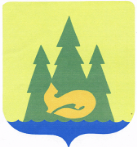 ПРОЕКТАдминистрация муниципального образования «Муниципальный округ Якшур-Бодьинский район Удмуртской Республики»Администрация муниципального образования «Муниципальный округ Якшур-Бодьинский район Удмуртской Республики»Администрация муниципального образования «Муниципальный округ Якшур-Бодьинский район Удмуртской Республики»«Удмурт Элькунысь Якшур-Бӧдья ёрос муниципал  округ» муниципал кылдытэтлэн Администрациез«Удмурт Элькунысь Якшур-Бӧдья ёрос муниципал  округ» муниципал кылдытэтлэн Администрациез«Удмурт Элькунысь Якшур-Бӧдья ёрос муниципал  округ» муниципал кылдытэтлэн Администрациез